附件五：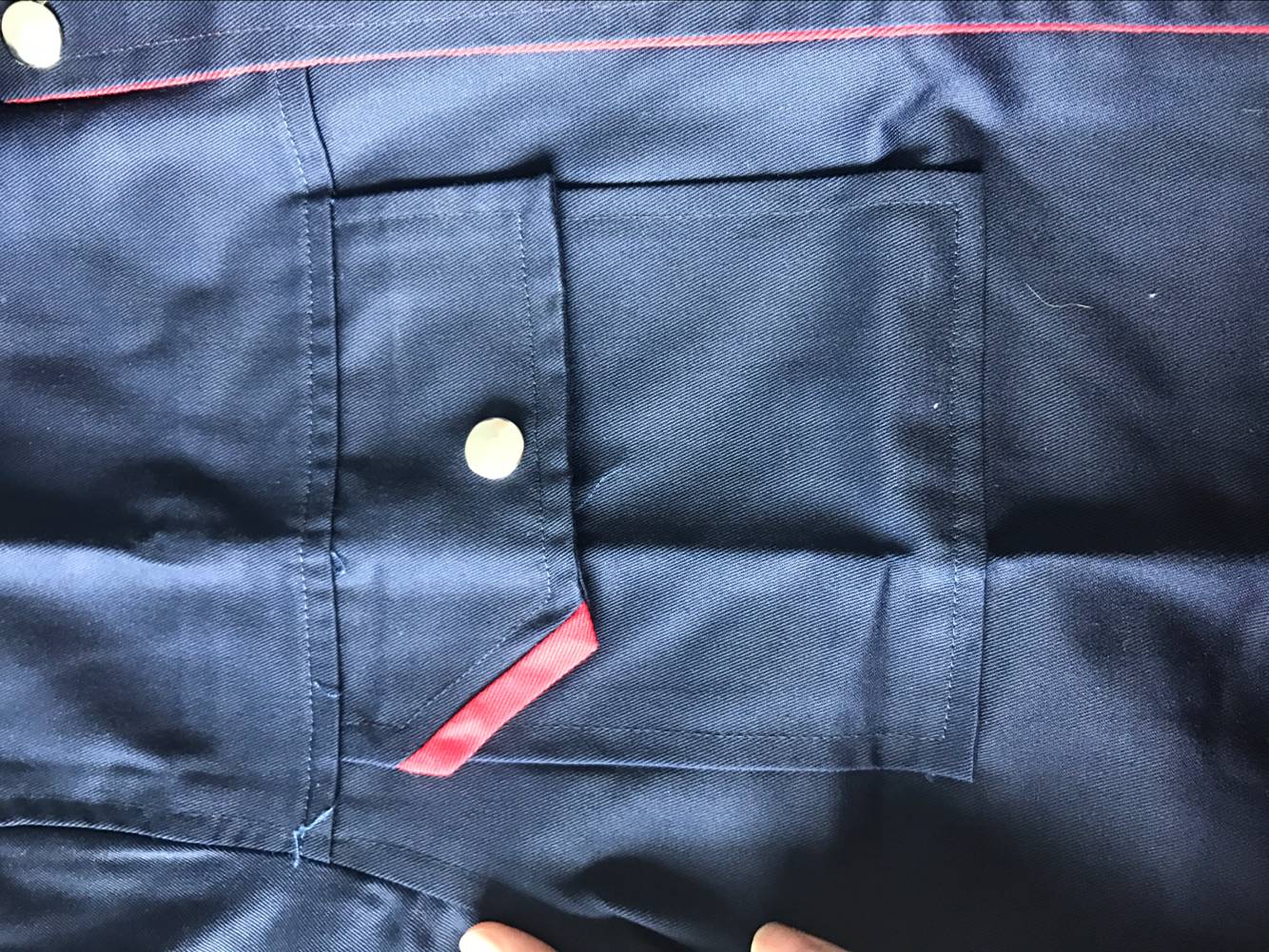 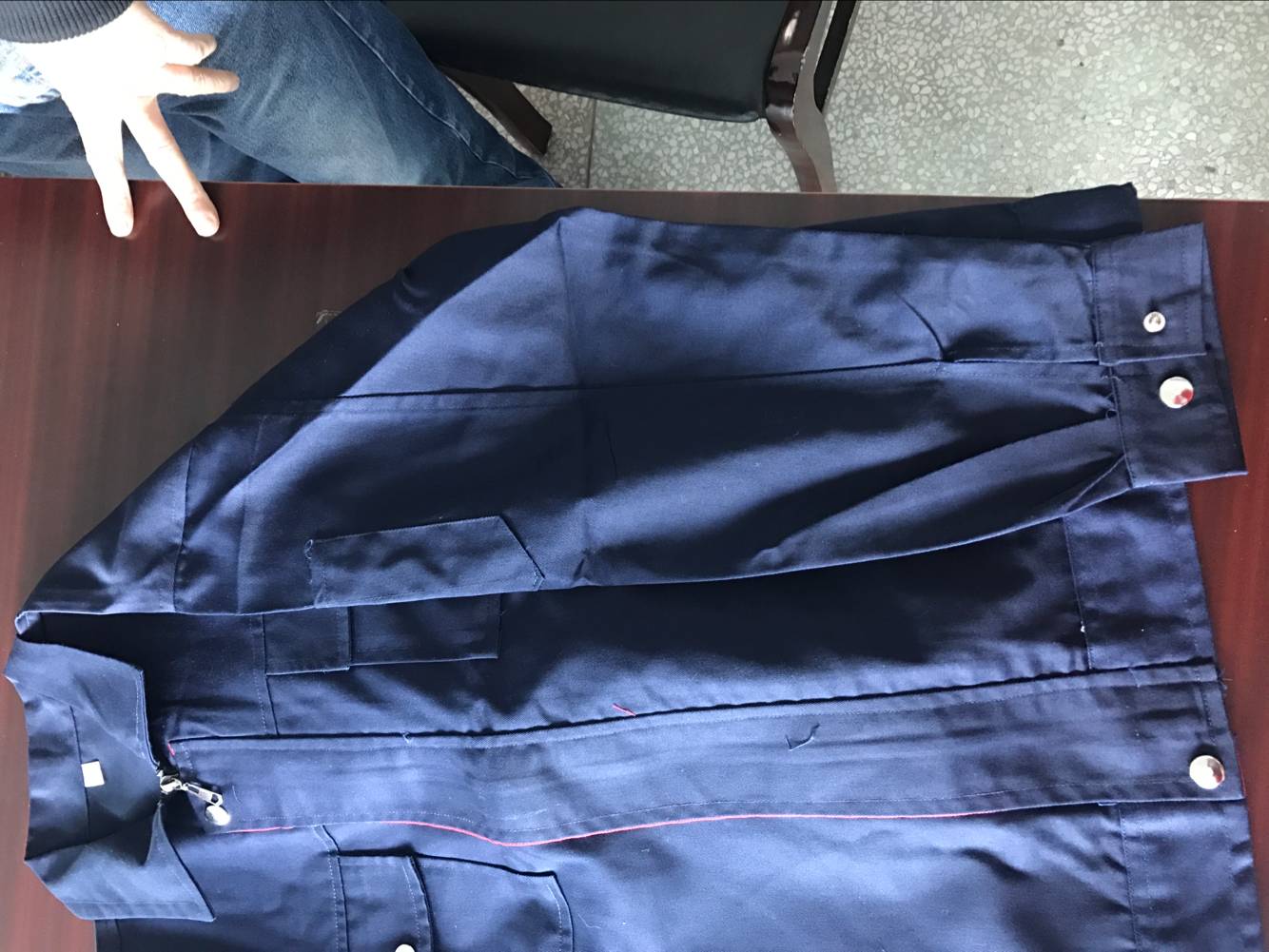 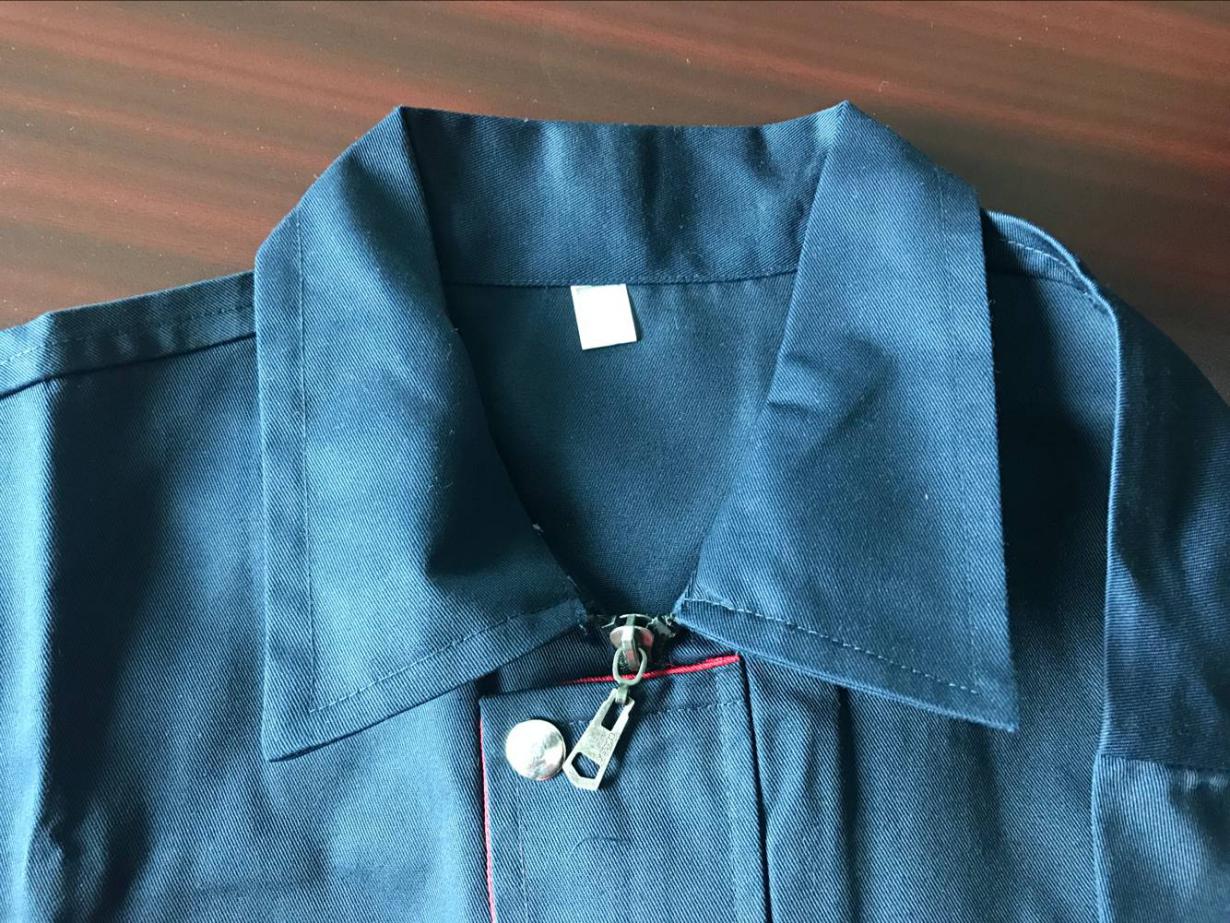 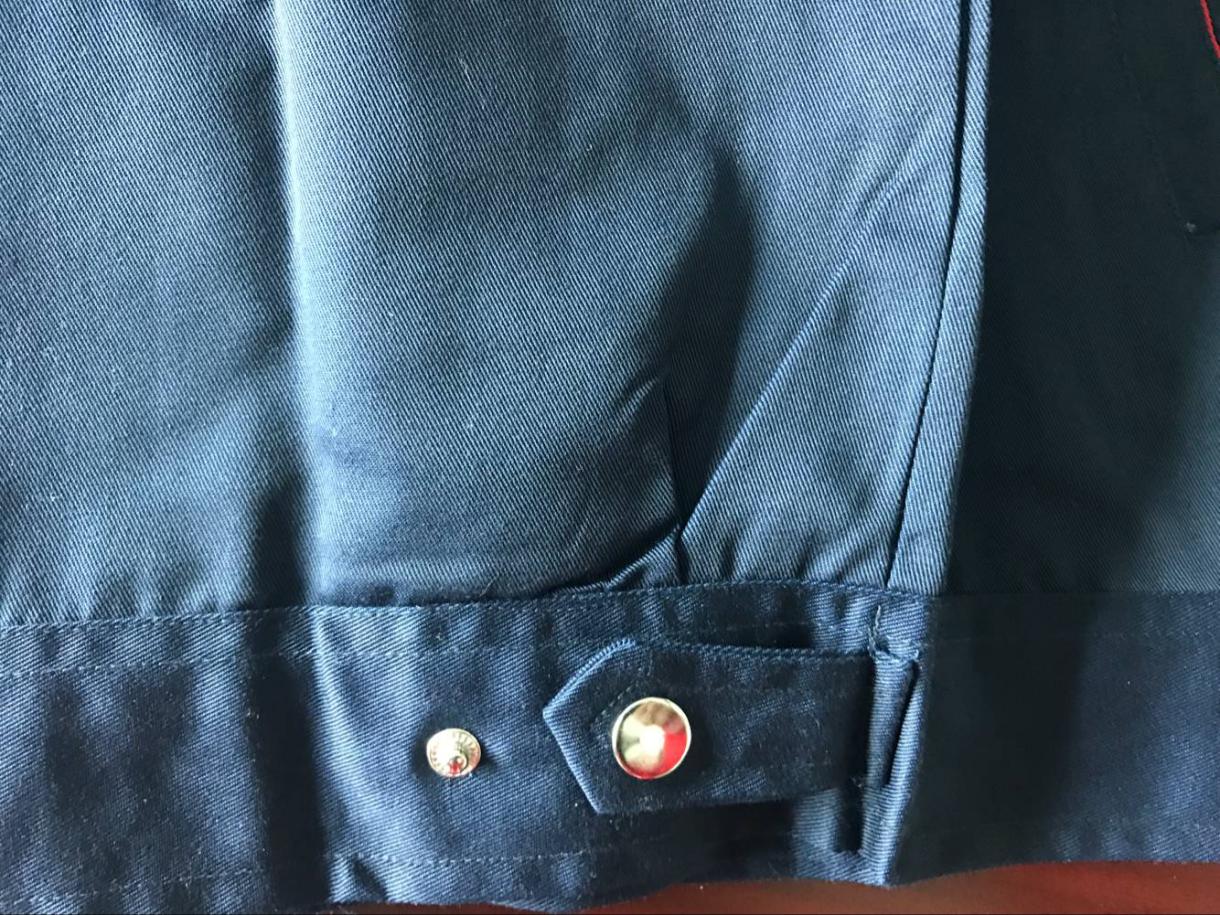 